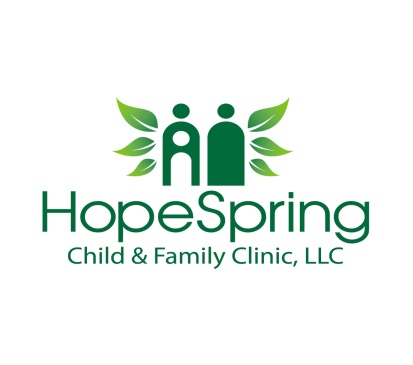 ♥ 아동 청소년 Background Information ♥		오늘 날짜:________________<Identifying Information><Referral Information>저희 상담소는 어떻게 알고 오셨나요?_________________________________________________________________자녀가 현재 보호 관찰(probation) 중 인가요?  No ___,   Yes ___,    Retained:  No ___,  Yes___자녀가 특수 교육(special education) 이나 다른 서비스를 받고 있나요?  No ___,   Yes ___자녀가 이전에 심리 검사, 치료, 및 정신과 의사에게 상담을 받은 적이 있나요? Y/N:___ 어디서 받으셨나요? ______________________________ Phone:_______________________________________ 언제:_______________________ 얼마 동안:_________ 어떤 상담, 또는 심리검사나 평가?______________________(If yes, please attach a copy of evaluation to this questionnaire)이전의 치료사와의 치료 논의를 위한 의사소통을 하게끔 허락을 해주시겠습니까? Yes:_____,  No:_____ (If yes, please sign attached “Authorization to request confidential information” form)  자녀에 대하여 어떤 면이 가장 큰 기쁨을 주나요?____________________________________________________________________________________________________________________________________________________________________________________________________________________________________________________________________________________________________________자녀에 대한 어떤 걱정거리가 있나요?, 문제 행동이 언제 시작되었으며 문제 행동을 해결하기 위하여 어떻게 노력하셨나요?________________________________________________________________________________________________________________________________________________________________________________________________________현재 자녀의 문제가 얼마나 심각한 지를 “X” 표로 나타내 주세요:_____ 약간 심각함 _____ 어느 정도로 심각함_____ 아주 심각함_____ 대단히 심각함얼마나 자주 문제 행동이 일어나나요? (5번/하루, 2번/1주일, 등등)_______________얼마나 오랫동안 이런 문제행동을 나타내었나요?____________________________________________________________자녀의 문제가 가정에서, 학교에서, 또는 또래 관계에서 어떤 영향을 미치나요?_가정:________________________________________________________________________________________________________________학교:________________________________________________________________________________________________________________또래관계___________________________________________________________________________________________________________11. 자녀를 돕기 위해서 제가 꼭 알아야 할 것은 무엇인가요?_____________________________________________________________________________________________________________________12. 상담을 통해서 어떤 목적을 달성하고 있으신가요?____________________________________________________________________________________________________13.  그밖에 제가 알아야 할 것은 무엇이 있나요?<Background Information>일반 사항아동의 현 가족 상황: 현재 가족들을 나이가 많은 순서부터 기입해 주십시오. 상담 받는 아동도 기입하여 주십시오.현재 아동과 함께 살고 있지는 않지만 친한 관계에 있는 사람들을 적어주십시오. (예., 성장하여 혼자 사는 형제, 자매들, 할아버지, 할머니, 선생님, 삼촌, 이모, 고모, 같은 종교 단체 내에 있는 친한 사람들 등등)현 주소지에서 얼마 동안 오래 사셨나요?________________상담 받을 아이가 태어난 후에 얼마나 자주 이사를 하셨나요?_______________아이가 다른 사람과 방을 같이 쓰나요?  예___, 아니오___   예라면, 누구와 함께 쓰나요?_________________아동이 다른 형제, 자매들과 갈등이 있나요? 있다면, 어떤 갈등이 있나요? (구체적으로 기입해주세요)_________________________________________________________________________________________________________________________________________________________________________________________________________________아동이 가족과 떨어져서 산 적이 있나요? 예____, 아니오____, 예라면 어디서, 언제, 누구와 살았나요?________________________________________________________________________________________________________________떨어져 산 이유가 무엇인가요?________________________________________________________________________________아동이 경찰서나 법원에 간 적이 있었나요? 있었다면, 어떤 상황이었나요?___________________________________________________________________________________________________________________________________________________아동의 상담 치료에 적용하길 원하시는 문화적인 또는 종교적인 가치와 믿음을 적어주세요. ________________________________________________________________________________________________________________어머니에 대한 사항들아버지에 대한 사항들부모 히스토리아동의 가족 히스토리아동을 누가 양육하시나요?:_____ 부모, 	 ______어머니 또는 아버지 혼자, 	 ______할아버지 또는 할머니,    	_____입양 부모   	 ______재혼 부모,    ______Foster parents,	_____Institution,     _____친척,   	______기타 (         )  다음의 사항들을 보시고 현재 가족들이 또는 자녀들이 겪고 있는 사항들에 “X” 표 하세요:다음의 사항들을 보시고 현재 가족들이나 친척들이 겪었던 사항들에 “X” 표 하세요. 아동학대와 방임을 경험한 적이 있다 (경험한 모든 것에 “X” 표 하세요): 	_____신체적 학대,   _____정서적 학대,   ______성적 학대,   ______방임,  _______상실과 잃음	_____Multiple placements,   ______유기,  _____부모와 떨어져 지냄 (언제, 얼마나 오랫동안, 왜_______________________________________________________________________________________________________________________________)_____가족이나 친지, 또는 친한 사람의 죽음 (누가, 왜:_________________________________________________________                                 아동과의 관계:__________________________ 사망한 날짜_____________)_____동물 학대, 	_____ 애완 동물의 죽음,	______가족원이 감금(감옥),	 _____ 성폭력	_____심각한 트라우마를 경험, 	______ 의료적인 트라우마             ______자연 사고 (지진, 홍수,)_____기타 (구체적으로:__________________________________________________________________________________________________)   	CPS 보고 & 누가 보고를 했나요?____________________________________________________________	CPS 보고 결과는______________________________________________________________________________자녀가 바라보는 가족 분위기는 어떻다고 생각하시는 지 알맞은 번호에 동그라미 하세요:      	매우 관대함	   	 1__________2__________3__________4__________5         매우 엄격함종교적이지 않음	 	 1__________2__________3__________4__________5         매우 종교적임융통성이 있음             	 1__________2__________3__________4__________5         매우 규칙에 짜여 있음기대치가 낮음 		 1__________2__________3__________4__________5         기대치가 매우 높음일관적이지 않음              1__________2__________3__________4__________5         일관적임가족 지원체계 (예, 종교, 친구, 친척, 학교 등의 지지와 도움)지원과 도움이 없음          1__________2__________3__________4__________5       상당한 지원과 도움을 받음아동이 TV를 보는 시간0-2__________3-5__________6-8__________9-14__________14 시간 이상   아동이 컴퓨터 게임이나 비디오를 보는 시간0-2__________3-5__________6-8__________9-14__________14 시간 이상          아동의 건강 사항최근에 한 신체 검사는(physical):_____________________  결과:_________________신체적인 Disability:  예 (   ),   아니오 (   )  (예라면, 구체적으로______________________________________________)심각한 질병:  예 (   ),   아니오 (   )  (예라면, 구체적으로_____________________________________________________)소아과 의사이름은: ______________________________________ 전화 번호:_______________________________소아과 주소:__________________________________________________________________________________________________’쌍둥이 인가요? 일란성? ______________ 이란성?_______________임신 중 어떤 문제나 이상이 있었나요? 예 (   ),   아니오 (   )  (예라면, 구체적으로___________________________)분만 중 어떤 문제나 이상이 있었나요? 예 (   ),   아니오 (   )  (예라면, 구체적으로___________________________)정상 분만이었나요?___________ 아니면 제왕 절개였나요?_________________병원에서 분만하였나요?______, 집에서?______, 다른 곳에서?(구체적으로 어디서?)___________________________분만 시 아동의 체중은 _______, 키는 _______, 분만 후 어떤 문제나 이상이 있었나요 ? 예 (   ),   아니오 (   )  (예라면, 구체적으로__________________________________________________________________________________________)분만 후 산모와 아기가 얼마 동안 병원에 있었나요?__________________아래의 사항들을 보시고 아동이 가지고 있는 또는 예전에 가졌던 병명에 대하여 “X” 표하세요:아동이 머리를 다친 적이 있나요?아동이 병원에 입원한 적이 있나요? _________________,소아과 의사/수술 의사 이름 _______________________아동이 현재 복용하고 있는 약이나 식이 보충제가 있나요?_________________(약 이름과 용량을 모르신다면, 다음에 약을 가지고 오십시오.)약을 처방한 의사 이름: _______________________________________ 전화: _________________________________주소:___________________________________________________________________________아동이 시력상에 문제가 있나요? 예 (   ),   아니오 (   ), 예라면 구체적으로:_________________________________아동이 안경을 끼나요? 예 (   ),   아니오 (   ), 콘텍츠 렌즈를 끼나요? 예 (   ),   아니오 (   )안경이나 콘텍츠 렌즈를 처방 받고는 안경을 끼지 않나요? 예 (   ),   아니오 (   )최근에 한 시력검사__________________________, 결과: 오른쪽 눈________/20,  왼쪽 눈________/20아동이 청각상에 문제가 있나요? 예 (   ),   아니오 (   ), 예라면 보청기나 다른 기구를 사용하나요? 예 (   ),   아니오 (   ) 구체적으로 어떤 기구를 사용하나요?:______________________________________________, 평균 수면 시간은 몇 시간인가요?______________ 잦은 악몽이나 밤에 자주 깨나요? 예 (   ),   아니오 (   ), 예라면 구체적으로 얼마나 자주?_________________자녀의 몸무게로 걱정이 되시나요? 예 (   ),   아니오 (   ), 예라면 구체적으로 어떤 걱정?____________________1 주일에 집에서 음식을 해서 먹는 퍼센트가 얼마나 되나요?_________________아동이 반찬 투정으로 입이 짧거나 이상한 식습관이 있나요? 예 (   ),   아니오 (   ), 예라면 구체적으로:_____아동이 음식이 아닌 종이, 장난감 등의 이상한 물건들을 먹나요? 예 (   ),   아니오 (   ), 예라면 구체적으로:음식이나 약에 대한 알러지를 기입해주세요:____________________________________________________________아동의 발달 사항들소아기:다음의 각 발달 사항들을 모시고 아동이 발달을 시작한 시기에 “X” 표 해주세요:청소년기:다음의 각 발달 사항들을 모시고 아동이 발달을 처음 시작한 시기에 “X” 표 해주세요: 아동의 교육 및 학습 발달아동이 다녔던 학교들을 모두 기입해 주세요. (최근 학교 순으로):(만약, 아동의 학업 성적이 문제점이시라면, 자녀의 성적표(report cards) 사본을 제출해 주세요.)아동이 유급(repeat) 한 적이 있나요? 예 (    ),   아니오 (   ), 예라면, 이유는_________________________________아동이 학교에서 어떤 문제를 일으킨 적이 있나요? 예 (   ),   아니오 (   ), 예라면, 어떤 문제인가요? 구체적으로 적어주세요. ______________________________________________________________________________________부모님이 보시기에 아동의 학업이 어느 정도 인지 “X” 표로 기입해 주세요:아동이 학교 생활에 적응을 잘 하나요? 예 (    ),   아니오 (   ), 아니라면 구체적으로 어떻게 학교 생활을 하나요?___________________________________________________________________________________________________학교에서 아동의 행동이나 학업상의 문제로 인해 어떤 도움을 받도록 선생님 또는 학교 상담가에게 의뢰를 한 적이 있나요? 예 (    ),   아니오 (   ), 있다면, 구체적으로_________________________________________________아동이 현재 학교에서 504 plan을 적용 받고 있나요? 예 (    ),   아니오 (   ), 어떤 진단?___________________구체적으로 504 plan에 의한 어떤 도움/지지를 받나요?_____________________________________________________아동이 현재 Special Education에 있나요? 예 (    ),   아니오 (   ), 가장 최근 한 IEP 날짜는? ___________Education disability____________________ Services receiving _____________________학교에서 자녀에게 주는 도움들(informal/504/Special Education)이 효과적이라고 생각하시나요? 예 (    ), 아니오 (   ), 효과적이지 않다면, 구체적으로 어떠한가요? ___________________________________________아동의 학업 / 사회적 / 정서적 / 행동 체크리스트다음의 사항들을 보시고 아동이 경험하는 문제나 어려움들에 “X” 표 하세요. 그리고 가장 심각한 문제들에는 동그라미 하세요. 학업:사회적:정서적:행동적:오랜 시간 동안 질문지를 작성해 주셔서 감사합니다.HopeSpring Child & Family Clinic, LLC     703-259-5617 • Fax: 703-552-20373915 Old Lee Hwy #23A Fairfax, VA 22030Info@hopespringchildandfamily.com • www.hopespringchildandfamily.com.자녀 이름 (영문과 한글)생년월일:___________________  나이:______성별: 남자_____   여자_____부모/보호자 성함:부모/보호자 성함:Home Phone:__________________________________________________________       OK to leave messages: Yes_____, No_____Cell Phone:_____________________________________________________________      OK to leave messages: Yes_____, No_____Work:___________________________________________________________________      OK to leave messages: Yes_____, No_____Email Address:                                                                            OK to email: Yes_____, No_____Home Phone:__________________________________________________________       OK to leave messages: Yes_____, No_____Cell Phone:_____________________________________________________________      OK to leave messages: Yes_____, No_____Work:___________________________________________________________________      OK to leave messages: Yes_____, No_____Email Address:                                                                            OK to email: Yes_____, No_____Address: _____________________________________________________________________________                                                                                                                                                                                                                                                               OK to send letters:  Yes_____, No_____Address: _____________________________________________________________________________                                                                                                                                                                                                                                                               OK to send letters:  Yes_____, No_____Ethnicity:         African American (      ),  Asian (      ),  Bi-racial (      ),  Caucasian (      )  Hispanic/Latin (      )         Native American (      ),  Other(explain)___________________________________________Ethnicity:         African American (      ),  Asian (      ),  Bi-racial (      ),  Caucasian (      )  Hispanic/Latin (      )         Native American (      ),  Other(explain)___________________________________________School: ________________________________________________________________________    Grade Level (Now):________________School Teacher:_______________________________________________________   School Telephone:____________________________School Address:School: ________________________________________________________________________    Grade Level (Now):________________School Teacher:_______________________________________________________   School Telephone:____________________________School Address:응급 상황 시 연락처:___________________________________________________________________________이름:_______________________________    관계:_________________     Phone Number:_______________________________________응급 상황 시 연락처:___________________________________________________________________________이름:_______________________________    관계:_________________     Phone Number:_______________________________________아동이 친부모와 현재 살지 않는다면, 부모님이 돌아가셨나요?______, 그렇다면 아동이 몇 살 때 부모님이 돌아가셨나요?  _____________________ 살, 왜, 어떻게 돌아가셨나요?____________________________________________________아동이 친부모와 현재 살지 않는다면, 부모님이 돌아가셨나요?______, 그렇다면 아동이 몇 살 때 부모님이 돌아가셨나요?  _____________________ 살, 왜, 어떻게 돌아가셨나요?____________________________________________________친부모님은 결혼을 하셨나요?_____________친부모님은 결혼을 하셨나요?_____________현재 자녀 양육권으로 논쟁 중(custody dispute) 이신가요?: No_____, Yes_____ if yes, explain현재 자녀 양육권으로 논쟁 중(custody dispute) 이신가요?: No_____, Yes_____ if yes, explain친부모는 이혼/별거하셨나요?_______ 그렇다면 언제, 왜?______________________________________________________________당시 아동의 나이는 몇 살 이였나요?_____________       어느 부모가 자녀 양육권이 있나요?__________________양육권이 없는 부모는 종종 아동을 보러 오시나요?______________________________________ 첫 번째 상담 전에 이혼증명서/법정 서류를 제출해야 합니다. 제출하셨다면 “Addendum To Child Therapy Contract” 을 서명하시기 바랍니다.  Signed: Yes_____ No_____친부모는 이혼/별거하셨나요?_______ 그렇다면 언제, 왜?______________________________________________________________당시 아동의 나이는 몇 살 이였나요?_____________       어느 부모가 자녀 양육권이 있나요?__________________양육권이 없는 부모는 종종 아동을 보러 오시나요?______________________________________ 첫 번째 상담 전에 이혼증명서/법정 서류를 제출해야 합니다. 제출하셨다면 “Addendum To Child Therapy Contract” 을 서명하시기 바랍니다.  Signed: Yes_____ No_____어머니 혼자 계심 _____,  아버지 혼자 계심 _____,  두 부모님과 함께 계심 _____,  Foster family_____      친 어머니와 양 아버지 _____,  친 아버지와 양 어머니 _____,  재혼 가정  _____,   친척 _____,         입양 부모 _____  (입양시기:___________________, 입양 시 자녀의 나이는:               ), 기타:이름생년월일나이성별상담 받는 아동과의 관계이름아동과의 관계거주지방문 횟수어머니 성함:생년월일:____________________________  연령:________직업: ________________________________________________Home Phone:__________________________________________             OK to leave messages: Yes_____, No_____Cell Phone:_____________________________________________             OK to leave messages: Yes_____, No_____Work:___________________________________________________             OK to leave messages: Yes_____, No_____Home Phone:__________________________________________             OK to leave messages: Yes_____, No_____Cell Phone:_____________________________________________             OK to leave messages: Yes_____, No_____Work:___________________________________________________             OK to leave messages: Yes_____, No_____주소 (아동의 주소가 다르다면 기입해주세요):주소 (아동의 주소가 다르다면 기입해주세요):교육 수준:      중졸 (   ),    고졸 (   ),     전문대 졸 (   ),     대학교 졸 (   ),     대학원 (석사) 졸 (   ),                      대학원 (박사) 졸 (   ),     박사 후 과정 졸 (   )교육 수준:      중졸 (   ),    고졸 (   ),     전문대 졸 (   ),     대학교 졸 (   ),     대학원 (석사) 졸 (   ),                      대학원 (박사) 졸 (   ),     박사 후 과정 졸 (   )결혼 관계:    결혼하지 않음 (   ),    결혼함 (   ),    재혼함 (   ),    이혼함 (   ),    별거함  (   ),                    미망인  (   ),  결혼 한 횟수  (   )  결혼 관계:    결혼하지 않음 (   ),    결혼함 (   ),    재혼함 (   ),    이혼함 (   ),    별거함  (   ),                    미망인  (   ),  결혼 한 횟수  (   )  아버지 성함:생년월일:____________________________  연령:________직업: ________________________________________________Home Phone:__________________________________________             OK to leave messages: Yes_____, No_____Cell Phone:_____________________________________________             OK to leave messages: Yes_____, No_____Work:___________________________________________________             OK to leave messages: Yes_____, No_____Home Phone:__________________________________________             OK to leave messages: Yes_____, No_____Cell Phone:_____________________________________________             OK to leave messages: Yes_____, No_____Work:___________________________________________________             OK to leave messages: Yes_____, No_____주소 (아동의 주소가 다르다면 기입해주세요):주소 (아동의 주소가 다르다면 기입해주세요):교육 수준:      중졸 (   ),    고졸 (   ),     전문대 졸 (   ),     대학교 졸 (   ),     대학원 (석사) 졸 (   ),                      대학원 (박사) 졸 (   ),     박사 후 과정 졸 (   )교육 수준:      중졸 (   ),    고졸 (   ),     전문대 졸 (   ),     대학교 졸 (   ),     대학원 (석사) 졸 (   ),                      대학원 (박사) 졸 (   ),     박사 후 과정 졸 (   )결혼 관계:    결혼하지 않음 (   ),    결혼함 (   ),    재혼함 (   ),    이혼함 (   ),    별거함  (   ),                    미망인  (   ),  결혼 한 횟수  (   )  결혼 관계:    결혼하지 않음 (   ),    결혼함 (   ),    재혼함 (   ),    이혼함 (   ),    별거함  (   ),                    미망인  (   ),  결혼 한 횟수  (   )  부모님들이 학습, 정서, 행동적인 문제들이 있으셨나요?: 예 (   ),   아니오 (   )예라면, 누가? 어머니____, 아버지_____, 또는 두분 모두______, 자세히 설명해주세요:부모님들이 술, 담배, 약물 남용 문제들이 있으셨나요?: 예 (   ),   아니오 (   )예라면, 누가? 어머니____, 아버지_____, 또는 두분 모두______, 자세히 설명해주세요:부모님들이 가정 폭력/싸움들이 있으셨나요?: 예 (   ),   아니오 (   )예라면, 누가? 어머니____, 아버지_____, 또는 두분 모두______, 자세히 설명해주세요:부모님들이 범법 행위를 하셨나요?: 예 (   ),   아니오 (   )예라면, 누가? 어머니____, 아버지_____, 또는 두분 모두______, 자세히 설명해주세요:부모님들이 성폭력, 언어적 학대, 정서적 학대를 받으셨나요?: 예 (   ),   아니오 (   )예라면, 누가? 어머니____, 아버지_____, 또는 두분 모두______, 자세히 설명해주세요:부부 관계의 문제최근에 이사함/ 잦은 이사부부간의 학대가족과 떨어짐 (감옥에 감)부모의 이혼/별거경제적인 금전 문제부모, 아이들의 심각한 질환(구체적으로:________________________________________ )아동 신체적인, 성적인, 정서적인 학대 와 방임(구체적으로:_________________________________________)                                                                   가족원의 심각한 사고 또는 신체적인 disability 어머니 또는 아버지가 혼자 키우시는 가정새 아이의 출생Birth of new child직업 상실가족원의 죽음부모의 잦은 싸움과 언쟁가족원의 부재 (구체적으로:                              )가족원의 자살 (구체적으로:                              )         ConcernConcern자녀와의 관계 (구체적으로, 이모, 고모, 친 삼촌, 외할머니, 친할아버지 등)자폐증학습 장애정신 지체선천성 장애암당뇨주의력 결핍 과잉행동 장애 (ADHD)알코올 중독약물 중독우울증조울증자살 시도, 자살 충동, 또는 자살불안공포 (구체적으로:_________________________)정신병으로 입원고혈압콜레스테롤이 높다심장병약에 대한 부작용수두 (Chicken pox)알러지 (구체적으로:________________)홍역 (Measles)천식볼거리 (Mumps)자주 겪는….각종 수술들, 예:관절이나 뼈를 다침(구제적으로:____________)약물 남용어지러움증관절염고혈압/저혈압암당뇨뇌성 마비 (Cerebral palsy)감염뇌 수막염 (Meningitis)뇌염소아마비 (Polio)납에 노출(Exposure to lead)결핵 (Tuberculosis)입원한 이유날짜입원 기간약 이름과 용량진단진단을 내린 의사처음 복용한 시기처음으로 걷다:처음으로 걷다:단어들을 시작하다:단어들을 시작하다:말을 시작하다:말을 시작하다:12개월 이전12개월 이전12개월 이전12-24 개월12-24개월12-24개월24-36 개월24-36개월24-36개월36 개월 이후36개월 이후36개월 이후전혀 걷지 못함.단어들을 전혀 말하지 못함.말을 전혀 하지 못함.처음 소변 훈련을 하여 소변을 가림:처음 소변 훈련을 하여 소변을 가림:처음 대변 훈련을 하여 대변을 가림:처음 대변 훈련을 하여 대변을 가림:12개월 이전12개월 이전12-36개월12-36개월3-5 살3-5 살5 살 이상5 살 이상소변을 가리지 못함.대변을 가리지 못함. 처음 배변 훈련 후:처음 배변 훈련 후:처음 배변 훈련 후:처음 배변 훈련 후:주로 낮에 오줌을 싼다.주로 낮에 변을 본다.주로 밤에 오줌을 싼다.주로 밤에 변을 본다.사춘기가 시작 됨 (가슴의 발달, 월경 시작, 수염이 나기 시작 등 …):사춘기가 시작 됨 (가슴의 발달, 월경 시작, 수염이 나기 시작 등 …):사춘기가 시작 됨 (가슴의 발달, 월경 시작, 수염이 나기 시작 등 …):사춘기가 시작 됨 (가슴의 발달, 월경 시작, 수염이 나기 시작 등 …):10 살 이전14-16 살10-12 살16 살 이후12-14 살아직 발달되지 않았다.학교 이름학년시작한 날짜마지막으로 다닌 날짜과목상 (Above grade level)중 (On grade level)하 (Below grade level)언어/읽기 (LanguageArts/Reading)수학 (Mathematics)쓰기 (Writing)읽기—기본 능력들읽기—기본 능력들1단계 이상의 문제들을 풀지 못함단어를 아는데 어려움.수학 추론수학 추론알파벳을 암송하는 데 어려움크기, 연속성, 양에 대한 개념 파악 못함소리 내서 읽기 어려움 (단어들을 빼먹거나 어딜 읽는지 헤갈려함)추산 (estimation)과 예측 (prediction) 문제를 풀기 어려움읽기 싫어하거나 읽는 것을 회피함문장으로 표현한 수학 문제 (word problems) 풀지 못함천천히 읽는다.문제해결 기술이 부족함읽기--이해력읽기--이해력차트, 표, 그래프를 이해하기 어려움단어의 의미 파악이 어려움수학 기술들을 다른 류의 문제를 해결하는 데 적용하지 못함문맥을 이해하기 어려움추상적인 수학 개념을 이해하기 어려움요점을 파악하기 어려움쓰기 표현 (Written Expression)쓰기 표현 (Written Expression)결론을 유추하기 어려워 함타인이 구술하는 정보를 글로 쓰기 어려움지시 사항을 따라 하기 어려워함 글을 쓰는 데 기본적인 문제가 있음숙어 (idioms) or 비유어 (figurative language) 파악을 못함문장의 단어의 순서를 혼동함수학 계산수학 계산완성되지 않은 문장으로 글을 씀숫자를 파악하기 어려움글을 쓸 때 상징적인 언어를 사용함암기로 숫자세기 어려움글을 쓸 때 생각을 표현하기 어려워함기본적인 산수 개념을 이해하기 어려움글 쓰는 것을 싫어하거나 쓰지 않으려고 회피함기본적인 계산 문제를 풀지 못함글씨체가 나쁨 (단어 사이에 띄어 쓰기가 정확하지 않음)분수 (fractions)와 소수점 (decimals) 문제들을 풀지 못함칠판에 쓴 글씨를 받아 쓰기 어려움기하학적인 도형 (geometric shapes) 문제를 풀지 못함구두 표현Oral Expression구두 표현Oral Expression듣고 이해하기Listening comprehension – cont.듣고 이해하기Listening comprehension – cont.언어음 (speech sounds)들을 혼동하거나 빼먹음구두로 된 지시를 따라 하기 어려움비유창성 (dysfluency: 말을 반복하거나 더듬거리거나 부드럽지 않게 이야기함)구두로 된 지시를 반복해서 말해 달라고 자주 요구함문법적인 실수들 (부적절한 복수와 단수, 동사의 시제, 또는 대명사 사용)구두로 된 말들을 잘못 이해함어휘력이 부족잡음이나 따른 소리에 주의가 쉽게 산만해짐단어 인출(Word retrieval) 문제듣고 이해하는 과제 중에 집중력이 짧음사회성을 위한 대화의 어려움 (대화 시작, 생각과 감정 표현, 그리고 질문하는 데의 어려움)길거나 복잡한 문장들을 이해하기 어려움학교에서 선생님 또는 또래들에게 대화하지 않음비슷한 단어들을 혼동함듣고 이해하기Listening comprehension듣고 이해하기Listening comprehension말로 들은 정보들을 기억하지 못함들어야 할 때 딴 일이나 과제에 관련 없는 일을 함방금 들은 정보들을 기억하지 못함정해진 시간 내에서 질문에 응답하는데 어려움듣는 것에 대한 흥미가 없음위축됨—시선을 마주치지 않고, 내성적인 듯하며, 집단에 참여 하지 않음관심 받으려는 행동을 보임 (학급에서 웃기는 아이 “class clown”)모욕감을 인지하면 지나치게 반응함목소리 톤을 잘못 이해함놀리기, 비웃기, 농담들을 이해 못함다른 사람들에게서 소외되어 있음친구가 아주 조금 있거나 거의 없음얼굴 표정이나 바디 랭귀지를 잘못 이해함지나치게 자주 움어려운 과제에 포기함죄책감과 수치심을 느낌우울함일반적인 상황에 지나친 분노, 공포, 슬픔으로 과잉 반응함상실(grief)에 대한 슬픔, 우울, 또는 죽고 싶은 욕구를 느낌 과거 학대나 방임, 또는 트라우마 경험에 대한 괴로운 기억들상실(grief)과 관련없는 슬픔, 우울, 또는 죽고 싶은 욕구를 느낌지나친 공포나 두려움, 그리고 잦은 근심지나치게 분노를 나타냄설명할 수 없는 공포나 두려움, 그리고 불안분리 불안잦은 악몽낮은 자아 존중감지나친 행복감갑작스런 체중의 감소 또는 이유 없는 체중의 감소지나친 분노와 공격적인 행동들예전에 즐기던 것들에 대한 흥미가 없어짐기력이 없음수면이 줄거나 또는 늘거나, 입맛이 갑자기 떨어짐피곤함 아무도 없는 데 소리를 들음지나치게 많이 먹음 또는 갑작스런 체중의 증가자살하고 싶은 생각지나친 신체적인 고통이나 몸이 아프고 쑤심자살을 시도했다 실패함삶에 대한 무기력함과거에 자살에 대한 생각과 시도를 해 봄자리에 가만히 앉아 있지 못하고 자꾸 움직임위험한 행동을 함퇴행: 아기 목소리 내기(baby talk), 오줌 싸기 (bed wetting), or 엄지손가락 빨기 (thumb sucking)지나친 우울증 (무기력증, 외로움, 위축됨, 소외감, 친구 맺기 어려움)지시 사항에 따르길 거부 또는 끊임없는 반항비행 아이들과 어울림삶의 변화에 대한 적응 문제 (새로운 학교, 부모의 이혼, 이사 등)수면 문제 (악몽, 지나치게 오래 잠, 또는 지나치게 자지 않음)발달이 늦거나 지연됨사소한 일에 과잉 반응함종종 산만함집중하는 데 어려움위축됨정리 정돈을 못함대화 시 다른 사람 말을 끼어듦과제를 시작하는 데 어려움상스러운 욕설을 함생각 없이 행동함또래와 잦은 싸움이나 언쟁계획하는 데 어려움학교 선생님이나 다른 어른과의 잦은 싸움이나 언쟁학교 문제들 (선생님께 대들고, 수업 빠지고, 결석함)가족들과의 잦은 싸움이나 언쟁학업 성적인 낮거나 갑작스럽게 성적이 떨어짐공상하기 (daydreaming)신체적인, 정서적인, 또는 성적인 학대침대에 오줌 싸거나 그에 관련된 배변 문제부모 자녀간의 갈등건강 문제들 (신체적인 불편함이나 의학적인 문제들)청소년 보호소 경험 또는 법률에 위반한 행동을 함말을 너무 않들음학교 수업이나 숙제를 하지 않음학교 거부증가출충동적임과잉 행동 (hyperactive)술이나 약물 사용심각하게 놀림을 당함사고를 자주 냄 (Accident—prone )때리고 발로 차고 밀침지나친 짜증을 냄 (Temper outbursts)주의력 결핍성적인 문제들 (지나친 자위 행위, 부적절한 성적 행동 및 표현, 나이에 비해서 지나치게 많은 성적인 지식들)확인 되지 않은 위험을 피하기 위해 하루에도 몇 번을 손을 씻거나 세거나 일련의 절차의식들을 행함지나친 과식 또는 소식이용당함